الجمهورية الجزائرية الديمقراطية الشعبيةRépublique Algérienne Démocratique et PopulaireFormulaire de Déclaration sur l’Honneur Relatif à l’Engagement pour respecter les règles d’Authenticité Scientifique dans l’Elaboration d’un Travail de Recherche -Doctorat en Sciences-Je soussigné,……………………………………………………………………………………………………………………………………Détenteur d’une carte d’étudiant N°……………….......................délivrée le…………………………………………………Inscrit à la Faculté…………….……………….………..……Département………………………………………………………….Et chargé de préparer une thèse de doctorat en Sciences.Soustitrée :……………………………………………………………………………………………………………………………………..………………………………………………………………………………………………………………………………………………………Déclare sur l’honneur, m’engager à respecter les règles scientifiques, méthodologiques et les normes de déontologie professionnelle et de l’authenticité académique requise dans l’élaboration du projet de recherche suscité.												Béjaïa,  le …………………….		            Signatureالجمهورية الجزائرية الديمقراطية الشعبيةRépublique Algérienne Démocratique et PopulaireFormulaire de Déclaration sur l’Honneur Relatif à l’Engagement pour respecter les règles d’Authenticité Scientifique dans l’Elaboration d’un Travail de Recherche -Doctorat LMD-Je soussigné,……………………………………………………………………………………………………………………………………Détenteur d’une carte d’étudiant N°……………….......................délivrée le…………………………………………………Inscrit à la Faculté…………….……………….………..……Département………………………………………………………….Et chargé de préparer une thèse de doctorat LMD.Soustitrée :……………………………………………………………………………………………………………………………………..………………………………………………………………………………………………………………………………………………………Déclare sur l’honneur, m’engager à respecter les règles scientifiques, méthodologiques et les normes de déontologie professionnelle et de l’authenticité académique requise dans l’élaboration du projet de recherche suscité.												Bejaïa,  le …………………….		            SignatureMinistère de l’Enseignement Supérieur et de la Recherche Scientifique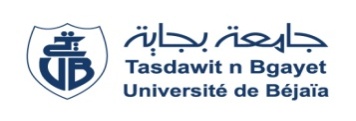 وزارة التعليم العالي و البحث العلميUniversité A. Mira de Bejaiaجامعة عبد الرحمان ميرة- بجايةVice Rectorat de la Formation Supérieure, De Troisième Cycle,L’Habilitation Universitaire,  La Recherche Scientifiqueet la Formation Supérieure de Post-GraduationVice Rectorat de la Formation Supérieure, De Troisième Cycle,L’Habilitation Universitaire,  La Recherche Scientifiqueet la Formation Supérieure de Post-Graduationنيابة مديرية الجامعة للتكوين العالي، في الطور الثالث و التأهيل الجامعي و البحث العلمي٬ والتكوين العالي في ما بعد التدرجنيابة مديرية الجامعة للتكوين العالي، في الطور الثالث و التأهيل الجامعي و البحث العلمي٬ والتكوين العالي في ما بعد التدرجMinistère de l’Enseignement Supérieur et de la Recherche Scientifiqueوزارة التعليم العالي و البحث العلميUniversité A. Mira de Bejaiaجامعة عبد الرحمان ميرة- بجايةVice Rectorat de la Formation Supérieure, De Troisième Cycle,L’Habilitation Universitaire,  La Recherche Scientifiqueet la Formation Supérieure de Post-GraduationVice Rectorat de la Formation Supérieure, De Troisième Cycle,L’Habilitation Universitaire,  La Recherche Scientifiqueet la Formation Supérieure de Post-Graduationنيابة مديرية الجامعة للتكوين العالي، في الطور الثالث و التأهيل الجامعي و البحث العلمي٬ والتكوين العالي في ما بعد التدرجنيابة مديرية الجامعة للتكوين العالي، في الطور الثالث و التأهيل الجامعي و البحث العلمي٬ والتكوين العالي في ما بعد التدرج